Vocabulario ‘El cuerpo humano. Me duele’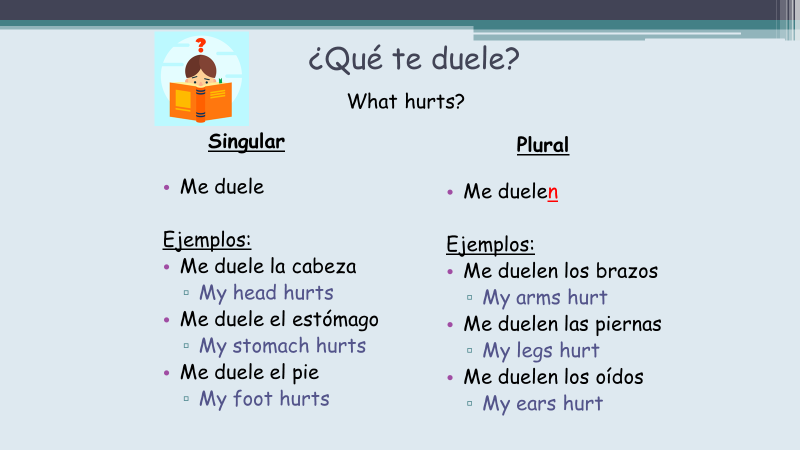 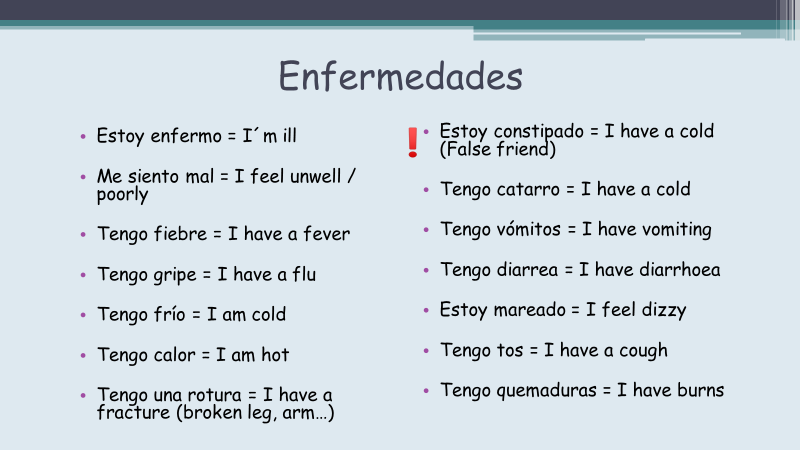 La cabezaThe headRadiografíaX-rayEl cuelloThe neckDoctor / aDoctorLa espaldaThe backEstoy enfermoI´m illEl hombroThe shoulderTengo fiebreI have a feverEl brazoThe armTengo gripeI have a coldEl estómagoThe stomachTengo catarroI have a fluLa manoThe handEstoy constipadoI have a cold (False friend)El dedoThe fingerMe siento malI feel unwell / poorlyLa piernaThe legTengo diarreaI have diarrhoeaLa rodillaThe kneeTengo vómitosI have vomitingEl pieThe footEstoy mareadoI feel dizzyLa caraThe faceTengo tosI have a coughEl oídoThe earEstoy cansadoI´m tiredEl ojoThe eyeFarmaciaChemist’sLa narizThe noseCentro de saludMedical CentreLa bocaThe mouthHospitalHospitalLa gargantaThe throatUrgenciasA&EPomadaCreamMe duele / Me duelenTo express that something hurts. Ex) Me duele la cabeza, me duelen los piesPastillasPainkillersMe duele / Me duelenTo express that something hurts. Ex) Me duele la cabeza, me duelen los pies